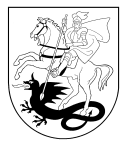 MARIJAMPOLĖS SAVIVALDYBĖS MERASPOTVARKISDĖL KONKURSO MARIJAMPOLĖS VAIKŲ LOPŠELIO-DARŽELIO „RŪTA“ DIREKTORIAUS PAREIGOMS EITI ORGANIZAVIMOMarijampolėVadovaudamasis Lietuvos Respublikos vietos savivaldos įstatymo 7 straipsnio 7 punktu, 20 straipsnio 2 dalies 16 punktu, 4 dalimi, Lietuvos Respublikos švietimo įstatymo 59 straipsnio 1, 2 ir 11 dalimis, Konkurso valstybinių ir savivaldybių švietimo įstaigų (išskyrus aukštąsias mokyklas) vadovų pareigoms eiti tvarkos aprašo, patvirtinto Lietuvos Respublikos švietimo ir mokslo ministro . liepos 1 d. įsakymu Nr. V-1193 „Dėl Konkurso valstybinių ir savivaldybių švietimo įstaigų (išskyrus aukštąsias mokyklas) vadovų pareigoms eiti tvarkos aprašo patvirtinimo“, 7 ir 8 punktais, Kvalifikacinių reikalavimų valstybinių ir savivaldybių švietimo įstaigų (išskyrus aukštąsias mokyklas) vadovams aprašu, patvirtintu Lietuvos Respublikos švietimo ir mokslo ministro . liepos 1 d. įsakymu Nr. V-1194 „Dėl Kvalifikacinių reikalavimų valstybinių ir savivaldybių švietimo įstaigų (išskyrus aukštąsias mokyklas) vadovams aprašo patvirtinimo“, Siūlymo pretenduoti į kitos švietimo įstaigos (išskyrus aukštosios mokyklos) vadovo pareigas teikimo buvusiam švietimo įstaigos vadovui tvarkos aprašu, patvirtintu Lietuvos Respublikos Vyriausybės 2019 m. balandžio 17 d. nutarimu Nr. 360 „Dėl siūlymo pretenduoti į kitos švietimo įstaigos (išskyrus aukštosios mokyklos) vadovo pareigas teikimo buvusiam švietimo įstaigos vadovui tvarkos aprašo patvirtinimo“, ir atsižvelgdamas į Nacionalinės švietimo agentūros 2022-07-26 elektroninį raštą „Dėl švietimo įstaigų vadovų konkursų atrankos datos suderinimo“:1. Skelbiu 2022 m. rugpjūčio 1 d. konkursą Marijampolės vaikų lopšelio-darželio „Rūta“ direktoriaus pareigoms eiti.2. Nustatau Marijampolės vaikų lopšelio-darželio „Rūta“ direktoriaus pareigoms eiti atrankos konkurso posėdžio datą – 2022 m. lapkričio 22 d. 3. Nurodau Marijampolės savivaldybės administracijos:3.1. Informacinių technologijų skyriaus vedėjai Onai Aleknavičiūtei 2022 m. rugpjūčio 1 d.  įdėti konkurso Marijampolės vaikų lopšelio-darželio „Rūta“ direktoriaus pareigoms eiti pagrindinį skelbimą Marijampolės savivaldybės interneto svetainėje (1 priedas);3.2. Komunikacijos skyriaus vedėjai Neringai Tumelienei papildomai paskelbti skelbimą artimiausiame regioninio laikraščio – Marijampolės apskrities laikraščio „Suvalkietis“ - numeryje (2 priedas).4. Potvarkis įsigalioja 2022 m. rugpjūčio 1 d. 5. Nurodau, kad šis potvarkis per vieną mėnesį paskelbimo dienos gali būti skundžiamas Lietuvos administracinių ginčų komisijos Kauno apygardos skyriui (adresu: Laisvės al. 36, LT-44240 Kaunas) Lietuvos Respublikos ikiteisminio administracinių ginčų nagrinėjimo tvarkos įstatymo nustatyta tvarka.Odeta PodolskienėPotvarkį paskelbti: Interneto svetainėje ;  TAR Marijampolės savivaldybės mero potvarkio 1 priedasMARIJAMPOLĖS VAIKŲ LOPŠELIO-DARŽELIO „RŪTA“ DIREKTORIAUS PAREIGYBEI KELIAMI KVALIFIKACINIAI REIKALAVIMAI IR KOMPETENCIJOS, PATEIKIAMŲ DOKUMENTŲ SĄRAŠASMarijampolės savivaldybės meras skelbia konkursą Marijampolės vaikų lopšelio-darželio „Rūta“ direktoriaus pareigoms eiti.Pareiginės algos pastoviosios dalies koeficientas nuo 13,7 iki 13,83Kvalifikaciniai reikalavimai pretendentui:Turėti aukštąjį universitetinį ar jam lygiavertį išsilavinimą.Atitikti bent vieną iš šių reikalavimų:turėti pedagogo kvalifikaciją ir ne mažesnį kaip 3 metų pedagoginio darbo stažą; 2.2. turėti magistro laipsnį, pedagogo kvalifikaciją ir ne mažesnį kaip 2 metų pedagoginio darbo stažą;2.3. turėti ugdymo mokslų arba verslo vadybos magistro kvalifikacinį laipsnį arba viešojo administravimo magistro kvalifikacinį laipsnį, įgytą baigus švietimo vadybos studijas, arba jam lygiavertę aukštojo mokslo kvalifikaciją, taip pat turėti ne mažesnę kaip 3 metų profesinės veiklos patirtį, kuri atitinka VI ar aukštesnį kvalifikacijų lygį pagal Lietuvos kvalifikacijų sandaros aprašą, patvirtintą Lietuvos Respublikos Vyriausybės 2010 m. gegužės 4 d. nutarimu Nr. 535 „Dėl Lietuvos kvalifikacijų sandaros aprašo patvirtinimo“.3. Turėti Kvalifikacinių reikalavimų valstybinių ir savivaldybių švietimo įstaigų (išskyrus aukštąsias mokyklas) vadovams aprašo, patvirtinto Lietuvos Respublikos švietimo ir mokslo ministro . liepos 1 d. įsakymu Nr. V-1194 ,,Dėl Kvalifikacinių reikalavimų valstybinių ir savivaldybių švietimo įstaigų (išskyrus aukštąsias mokyklas) vadovams aprašo patvirtinimo“, 5 punkte nustatytas vadovavimo švietimo įstaigai kompetencijas: 3.1. Bendrąsias kompetencijas (savybes, nuostatas, žinias, gebėjimus ir įgūdžius, kuriais paremta visa vadovo veikla):3.1.1. asmeninio veiksmingumo;3.1.2. strateginio mąstymo ir pokyčių valdymo;3.1.3. mokėjimo mokytis;3.1.4. vadovavimo žmonėms;3.1.5. bendravimo ir informavimo.3.2. Vadovavimo sričių kompetencijas:3.2.1. strateginio švietimo įstaigos valdymo;3.2.2. vadovavimo ugdymui ir mokymuisi;3.2.3. vadovavimo pedagogų kvalifikacijos tobulinimui;3.2.4. švietimo įstaigos struktūros, procesų, išteklių valdymo;3.2.5. švietimo įstaigos partnerystės ir bendradarbiavimo.4. Turėti ne mažesnę kaip vienų metų vadovavimo suaugusių asmenų grupei (grupėms) patirtį arba turėti ne mažesnę kaip vienų metų švietimo organizavimo ir (ar) priežiūros patirtį, įgytą viešojo administravimo institucijoje arba švietimo pagalbos įstaigoje;5. Mokėti naudotis informacinėmis technologijomis;6. Gerai mokėti lietuvių kalbą, jos mokėjimo lygis turi atitikti Valstybinės kalbos mokėjimo kategorijų, patvirtintų Lietuvos Respublikos Vyriausybės . gruodžio 24 d. nutarimu Nr. 1688 ,,Dėl valstybinės kalbos mokėjimo kategorijų patvirtinimo ir įgyvendinimo“, reikalavimus.7. Ne žemesniu kaip B1 kalbos mokėjimo lygiu (pagal Bendruosiuose Europos kalbų metmenyse nustatytą ir apibūdintą šešių kalbos mokėjimo lygių sistemą) mokėti bent vieną iš trijų Europos Sąjungos darbo kalbų (anglų, prancūzų ar vokiečių).8. Būti nepriekaištingos reputacijos, kaip ji yra apibrėžta Lietuvos Respublikos švietimo įstatyme.Pretendentas privalo pateikti šiuos dokumentus: 1. Prašymą dalyvauti konkurse.2. Asmens tapatybę ir išsilavinimą patvirtinančių dokumentų kopijas.3. Gyvenimo aprašymą, parengtą Europass CV formatu lietuvių kalba.4. Vadovavimo švietimo įstaigai gaires, kuriose išdėstyti pretendento siūlymai dėl atitinkamos švietimo įstaigos, į kurios vadovo pareigas pretenduojama, veiklos (tikslų, prioritetų, jų įgyvendinimo būdų ir kt.), taip pat pretendento nuostatos apie vadovavimą ir vadovo vaidmenį. Gairėse turi atsispindėti pretendento kompetencijos (strateginio švietimo įstaigos valdymo; vadovavimo pedagogų kvalifikacijos tobulinimui; švietimo įstaigos struktūros, procesų, išteklių valdymo; švietimo įstaigos partnerystės ir bendradarbiavimo; bendravimo ir informavimo), numatytos Kvalifikacinių reikalavimų valstybinių ir savivaldybių švietimo įstaigų (išskyrus aukštąsias mokyklas) vadovams apraše, patvirtintame Lietuvos Respublikos švietimo, mokslo ir sporto ministro 2011 m. liepos 1 d. įsakymu Nr. V-1194 „Dėl Kvalifikacinių reikalavimų valstybinių ir savivaldybių švietimo įstaigų (išskyrus aukštąsias mokyklas) vadovams aprašo patvirtinimo“ (toliau – Kvalifikacinių reikalavimų valstybinių ir savivaldybių švietimo įstaigų vadovams aprašas). Vadovavimo švietimo įstaigai gairių apimtis neturi būti didesnė kaip 10 000 spaudos ženklų (iki 5 puslapių teksto).5. Pretendento vadovavimo švietimo įstaigai kompetencijų vertinimo arba jam prilyginto vertinimo ataskaitos, išduotos Kvalifikacinių reikalavimų valstybinių ir savivaldybių švietimo įstaigų (išskyrus aukštąsias mokyklas) vadovams aprašo nustatyta tvarka, kopiją.6. Darbo stažą patvirtinančių dokumentų kopijas.7. Dokumentų, liudijančių kitų kvalifikacinių reikalavimų atitikimą, kopijas (jeigu tokius dokumentus turi).8. Buvusių darbdavių rekomendacijas (neprivaloma).9. Užsienio kalbos pagal Kvalifikacinių reikalavimų valstybinių ir savivaldybių švietimo įstaigų vadovams apraše nustatytus reikalavimus mokėjimo lygį patvirtinančio dokumento kopiją (-as). Užsienio kalbos mokėjimo lygis įskaitomas pretendentams, baigusiems atitinkamos užsienio kalbos studijas aukštojoje arba iki 2009 metų aukštesniojoje mokykloje arba įgijusiems ne mažiau kaip pusę aukštojo mokslo diplome nurodytų kreditų atitinkama užsienio kalba. Pretendentai dokumentus turi pateikti Marijampolės savivaldybės administracijos Teisės  skyriuje (416 kabinetas, J. Basanavičiaus a. 1, Marijampolė) tiesiogiai, registruotu laišku adresu: J. Basanavičiaus a. 1, LT-68307  Marijampolė arba elektroniniu paštu: rastine@marijampole.lt ne vėliau kaip iki 2022 m. lapkričio 10 d. įskaitytinai. Dokumentų originalai pateikiami tiesiogiai teikiant dokumentus arba atrankos dieną prieš pokalbį su pretendentu ir sutikrinti su kopijomis grąžinami. Pretendentams, nepateikusiems privalomų dokumentų, ar sutikrinant nustačius, kad pateikti dokumentų originalai neatitinka dokumentų kopijų, neleidžiama dalyvauti konkurse.Konkurso paskelbimo data – 2022 m. rugpjūčio 1 d.Atrankos data - 2022 m. lapkričio 22 d. Iki atrankos likus ne mažiau kaip 3 darbo dienoms, pagal komisijos pirmininko sudarytą atrankos posėdžio darbotvarkę kiekvienam pretendentui bus praneštas individualus laikas atvykti į atranką, tiksli atrankos vieta ir numatoma trukmė.Kontaktai pasiteiravimui: tel. (8 343) 90 030; el. paštas: odeta.podolskiene@marijampole.lt_____________________Marijampolės savivaldybės mero potvarkio2 priedasMARIJAMPOLĖS SAVIVALDYBĖS MERASS K E L B I M A SMarijampolės savivaldybės meras skelbia konkursą Marijampolės vaikų lopšelio-darželio „Rūta“ direktoriaus pareigoms eiti. Konkurso paskelbimo data - 2022 m. rugpjūčio 1 d., atrankos data – 2022 m. lapkričio 22 d.  Daugiau informacijos:  nuoroda į pagrindinį skelbimą Marijampolės savivaldybės interneto svetainėje.Savivaldybės merasPovilas IsodaSavivaldybės merasPovilas Isoda